Мили деца!Бъдете щастливи и обичани. Не забравяйте, че най-голямата награда за учител е добрата слава за неговите ученици. Преодолявайте трудностите с достойнство и правете добро по пътя си. Мечтайте, бъдете различни, успешни, любознателни!Пожелавам ви го от сърце! Успех!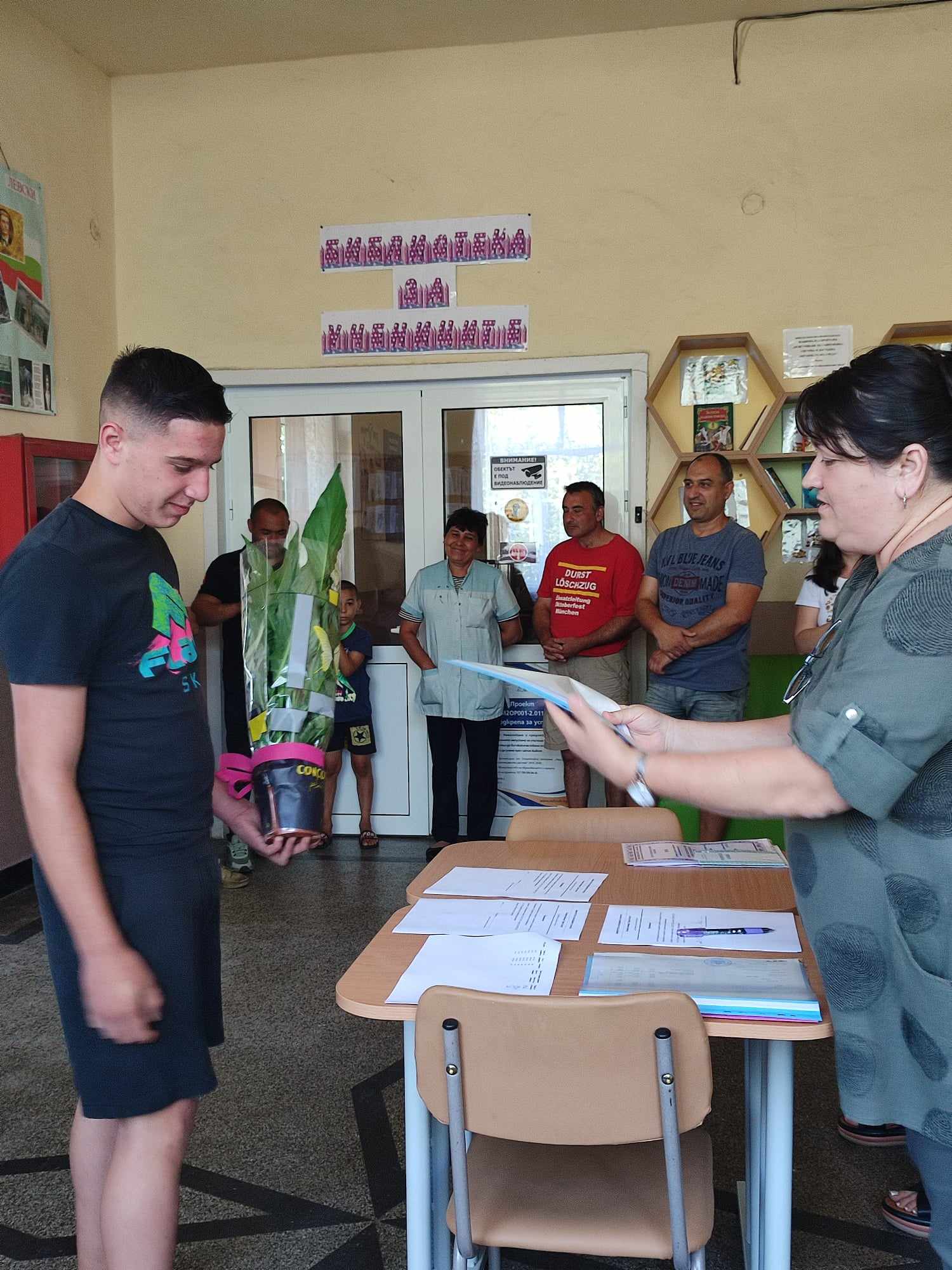 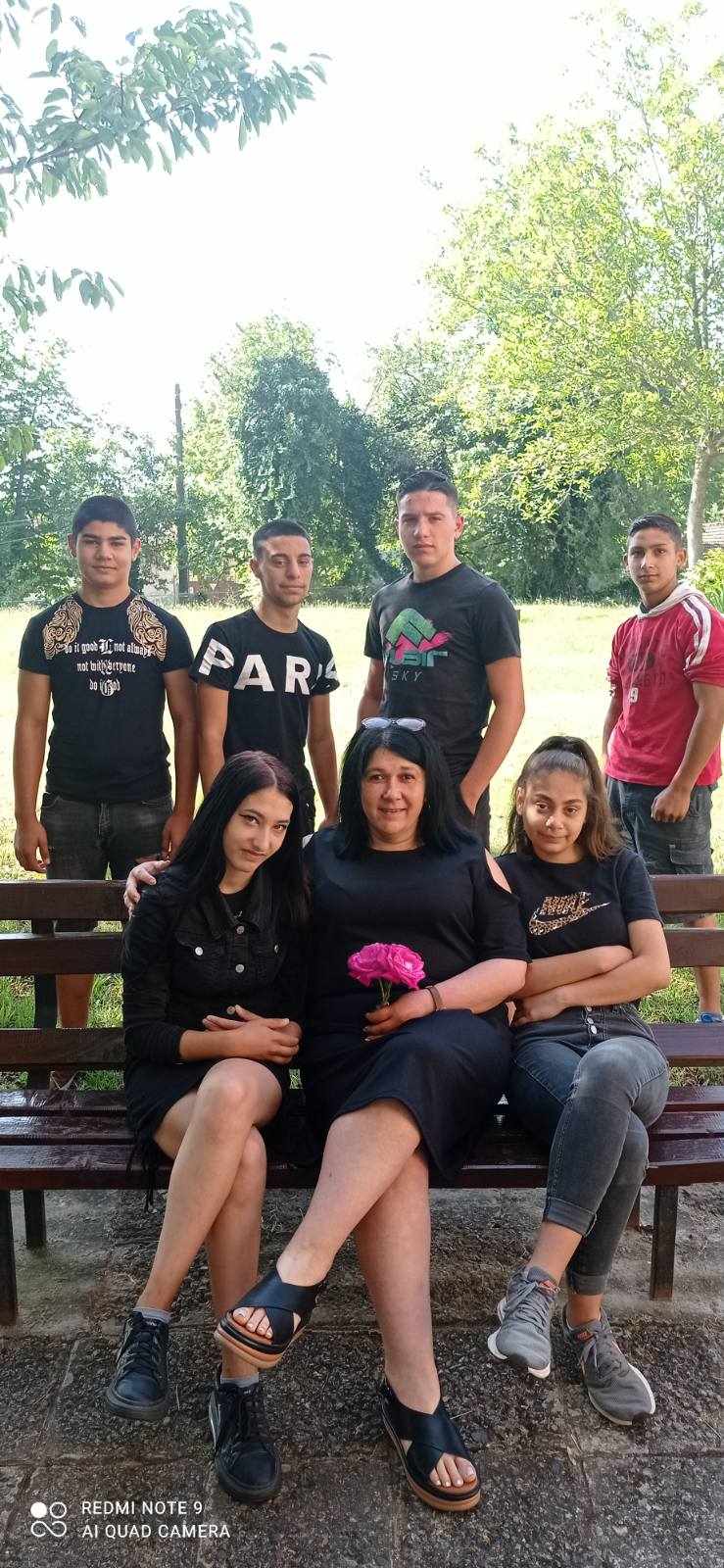 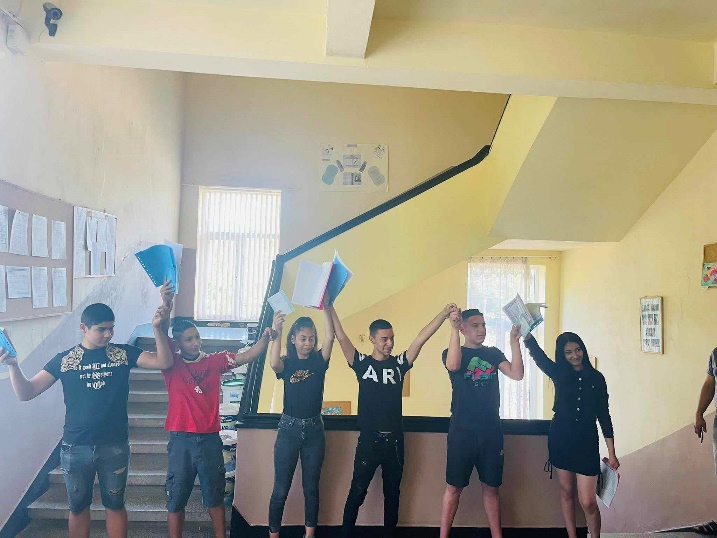 